ТЕХНИЧЕСКОЕ ЗАДАНИЕ на оказание транспортных услуг 1.Цель технического задания:1) оказание транспортных услуг по перевозке пассажиров по территории Кыргызской Республики (из города Бишкек в пункт назначения и, или обратно) для работников, консультантов и других лиц, по поручению Заказчика транспортными средствам, указанных в Техническом задании;2) оказание транспортных услуг по перевозке пассажиров по территории областей Кыргызской Республики (из областного центра в пункт назначения и, или обратно) для работников, консультантов и других лиц, по поручению Заказчика транспортными средствам, указанных в Техническом задании.2. Таблица цен, график поставки.Лот 1. Транспортные услуги по Северному региону (г. Бишкек, Чуйская область, Таласская область, Иссык-Кульская область, Нарынская область). Седан (5 местный).Лот 2. Транспортные услуги по Северному региону (г. Бишкек, Чуйская область, Таласская область, Иссык-Кульская область, Нарынская область). Джип (5 местный).Лот 3. Транспортные услуги по Северному региону (г. Бишкек, Чуйская область, Таласская область, Иссык-Кульская область, Нарынская область). Минивен (7 местный).Лот 4. Транспортные услуги по Северному региону (г. Бишкек, Чуйская область, Таласская область, Иссык-Кульская область, Нарынская область). Минибус (16-18 местный).Лот 5. Транспортные услуги по Северному региону (г. Бишкек, Чуйская область, Таласская область, Иссык-Кульская область, Нарынская область). Автобус (30-40 местный).Лот 6. Транспортные услуги по Южному региону (г. Ош, Ошская область, Джалал-Абадская область, Баткенская область). Седан (5 местный).Лот 7. Транспортные услуги по Южному региону (г. Ош, Ошская область, Джалал-Абадская область, Баткенская область). Джип (5 местный).Лот 8. Транспортные услуги по Южному региону (г. Ош, Ошская область, Джалал-Абадская область, Баткенская область). Минивен (7 местный).Лот 9. Транспортные услуги по Южному региону (г. Ош, Ошская область, Джалал-Абадская область, Баткенская область). Минибус (16-18 местный).Лот 10. Транспортные услуги по Южному региону (г. Ош, Ошская область, Джалал-Абадская область, Баткенская область). Автобус (30-40 местный).Лот 11. Транспортные услуги по г.Бишкек и Чуйской области. Седан (5 местный).Лот 12. Транспортные услуги по Таласской области. Седан (5 местный).Лот 13. Транспортные услуги Иссык-Кульской области. Седан (5 местный).Лот 14. Транспортные услуги Нарынской области. Седан (5 местный).Лот 15. Транспортные услуги Ошской области. Седан (5 местный).Лот 16. Транспортные услуги Джалал-Абадской области. Седан (5 местный).Лот 17. Транспортные услуги Баткенской области. Седан (5 местный).Лот 18. Транспортные услуги по г.Бишкек и Чуйской области. Джип (5 местный).Лот 19. Транспортные услуги по Таласской области. Джип (5 местный).Лот 19. Транспортные услуги Иссык-Кульской области. Джип (5 местный).Лот 14. Транспортные услуги Нарынской области. Джип (5 местный).Лот 19. Транспортные услуги Ошской области. Джип (5 местный).Лот 19. Транспортные услуги Джалал-Абадской области. Джип (5 местный).Лот 20. Транспортные услуги Баткенской области. Джип (5 местный).Лот 21. Транспортные услуги по г. Бишкек и Чуйской области. Минивен (7 местный).Лот 22. Транспортные услуги по Таласской области. Минивен (7 местный).Лот 23. Транспортные услуги по Иссык-Кульской области. Минивен (7 местный).Лот 24. Транспортные услуги по Нарынской области. Минивен (7 местный).Лот 25. Транспортные услуги по г.Ош и Ошской области. Минивен (7 местный).Лот 26. Транспортные услуги по Джалал-Абадской области. Минивен (7 местный).Лот 27. Транспортные услуги по Баткенской области. Минивен (7 местный).Лот 27. Транспортные услуги по г.Бишкек и Чуйской области. Минибус (16-18 местный).Лот 28. Транспортные услуги по Таласской области. Минибус (16-18 местный).Лот 29. Транспортные услуги по Иссык-Кульской области. Минибус (16-18 местный).Лот 30. Транспортные услуги по Нарынскойобласти. Минибус (16-18 местный).Лот 31. Транспортные услуги по Ошской области. Минибус (16-18 местный).Лот 32. Транспортные услуги по Джалал-Абадской области. Минибус (16-18 местный).Лот 33. Транспортные услуги по Баткенской области. Минибус (16-18 местный).Лот 34. Транспортные услуги по г.Бишкек и Чуйской области. Автобус (30-40 местный).Лот 35. Транспортные услуги по Таласской области. Автобус (30-40 местный).Лот 36. Транспортные услуги по Иссык-Кульской области. Автобус (30-40 местный). Лот 37. Транспортные услуги по Нарынскойобласти. Автобус (30-40 местный)..Лот 38. Транспортные услуги по Ошской области. Автобус (30-40 местный).Лот 39. Транспортные услуги по Джалал-Абадской области. Автобус (30-40 местный).Лот 40. Транспортные услуги по Баткенской области. Автобус (30-40 местный).3. Поставщику услуг необходимо разъяснить применение каждого тарифа, с примерами.4. Поставщику услуг необходимо указать будут ли применяться другие тарифы, не указанные в ТЗ, при совершении поездок. Например, коэффициент «В одну сторону», коэффициент при поездках ближайшие населенные пункты, возмещение расходов, понесенных поставщиком услуг («ночевка водителя»). 5. Цены, указанные поставщиком услуг в предложении фиксированы и не могут изменяться в одностороннем порядке в течение выполнения Договора.6. Поставщик услуг подтверждает соответствие требуемым техническим требованиям (в случае расхождений Поставщик должен перечислить все расхождения).  7.Технические требования к транспортным средствам:7.1. Все транспортные средства (ТС) должны быть оснащены и укомплектованы для обеспечения надежной и безопасной перевозки для всех пассажиров;7.2. ТС должны быть с левосторонним рулевым управлением, находящиеся в эксплуатации не более 11 лет (для джипа – не более 16 лет);7.3. ТС должны быть полностью оборудованы для поездок на дальние расстояния согласно правилам дорожного движения КР;  7.4. ТС должны быть готовым к поездкам с остановкой на ночь в отдаленные районы по необходимости согласно плану поездок.  7.5. ТС должно находиться в надлежащем техническом состоянии.7.6. ТС должно иметь достаточный объем топлива, необходимый для поездки. 7.7. ТС должно быть подготовлено (при необходимости, в зависимости от заказа) для зимнего периода (зимние шины, цепи, буксировочный трос, лопата и др.).7.8. ТС должно иметь надлежащий внешний вид и салон.  ТС должно быть оборудовано климат контролем.7.10 ТС должно быть оборудовано аптечкой, огнетушителем, набором инструментов для мелкого ремонта.* «Джип» - транспортное средство повышенной проходимости, «внедорожник».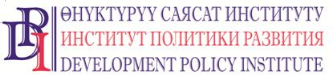 Общественное объединение«Институт политики развития»www.dpi.kg #НаименованиеЕд. измеренияЦена (сом)Седан (5 местный) 1Стоимость за 1 кмкм2Тариф на целый день (8 часов)час3Тариф за 1 час (сверхлимит)час4Ожидание час#НаименованиеЕд. измеренияЦена (сом)Джип (5 местный) 1Стоимость за 1 кмкм2Тариф на целый день (8 часов)час3Тариф за 1 час (сверхлимит)час4Ожидание час#НаименованиеЕд. измеренияЦена (сом)Минивен (7 местный)1Стоимость за 1 кмкм2Тариф на целый день (8 часов)час3Тариф за 1 час (сверхлимит)час4Ожидание час#НаименованиеЕд. измеренияЦена (сом)Минибус (16-18 местный)1Стоимость за 1 кмкм2Тариф на целый день (8 часов)час3Тариф за 1 час (сверхлимит)час4Ожидание час#НаименованиеЕд. измеренияЦена (сом)Автобус (30-40 местный)1Стоимость за 1 кмкм2Тариф на целый день (8 часов)час3Тариф за 1 час (сверхлимит)час4Ожидание час#НаименованиеЕд. измеренияЦена (сом)Седан (5 местный) 1Стоимость за 1 кмкм2Тариф на целый день (8 часов)час3Тариф за 1 час (сверхлимит)час4Ожидание час#НаименованиеЕд. измеренияЦена (сом)Джип (5 местный) 1Стоимость за 1 кмкм2Тариф на целый день (8 часов)час3Тариф за 1 час (сверхлимит)час4Ожидание час#НаименованиеЕд. измеренияЦена (сом)Минивен (7 местный)1Стоимость за 1 кмкм2Тариф на целый день (8 часов)час3Тариф за 1 час (сверхлимит)час4Ожидание час#НаименованиеЕд. измеренияЦена (сом)Минибус (16-18 местный)1Стоимость за 1 кмкм2Тариф на целый день (8 часов)час3Тариф за 1 час (сверхлимит)час4Ожидание час#НаименованиеЕд. измеренияЦена (сом)Автобус (30-40 местный)1Стоимость за 1 кмкм2Тариф на целый день (8 часов)час3Тариф за 1 час (сверхлимит)час4Ожидание час#НаименованиеЕд. измеренияЦена (сом)Седан (5 местный) 1Стоимость за 1 кмкм2Тариф на целый день (8 часов)час3Тариф за 1 час (сверхлимит)час4Ожидание час#НаименованиеЕд. измеренияЦена (сом)Седан (5 местный) 1Стоимость за 1 кмкм2Тариф на целый день (8 часов)час3Тариф за 1 час (сверхлимит)час4Ожидание час#НаименованиеЕд. измеренияЦена (сом)Седан (5 местный) 1Стоимость за 1 кмкм2Тариф на целый день (8 часов)час3Тариф за 1 час (сверхлимит)час4Ожидание час#НаименованиеЕд. измеренияЦена (сом)Седан (5 местный) 1Стоимость за 1 кмкм2Тариф на целый день (8 часов)час3Тариф за 1 час (сверхлимит)час4Ожидание час#НаименованиеЕд. измеренияЦена (сом)Седан (5 местный) 1Стоимость за 1 кмкм2Тариф на целый день (8 часов)час3Тариф за 1 час (сверхлимит)час4Ожидание час#НаименованиеЕд. измеренияЦена (сом)Седан (5 местный) 1Стоимость за 1 кмкм2Тариф на целый день (8 часов)час3Тариф за 1 час (сверхлимит)час4Ожидание час#НаименованиеЕд. измеренияЦена (сом)Седан (5 местный) 1Стоимость за 1 кмкм2Тариф на целый день (8 часов)час3Тариф за 1 час (сверхлимит)час4Ожидание час#НаименованиеЕд. измеренияЦена (сом)Седан (5 местный) 1Стоимость за 1 кмкм2Тариф на целый день (8 часов)час3Тариф за 1 час (сверхлимит)час4Ожидание час#НаименованиеЕд. измеренияЦена (сом)Седан (5 местный) 1Стоимость за 1 кмкм2Тариф на целый день (8 часов)час3Тариф за 1 час (сверхлимит)час4Ожидание час#НаименованиеЕд. измеренияЦена (сом)Седан (5 местный) 1Стоимость за 1 кмкм2Тариф на целый день (8 часов)час3Тариф за 1 час (сверхлимит)час4Ожидание час#НаименованиеЕд. измеренияЦена (сом)Седан (5 местный) 1Стоимость за 1 кмкм2Тариф на целый день (8 часов)час3Тариф за 1 час (сверхлимит)час4Ожидание час#НаименованиеЕд. измеренияЦена (сом)Седан (5 местный) 1Стоимость за 1 кмкм2Тариф на целый день (8 часов)час3Тариф за 1 час (сверхлимит)час4Ожидание час#НаименованиеЕд. измеренияЦена (сом)Седан (5 местный) 1Стоимость за 1 кмкм2Тариф на целый день (8 часов)час3Тариф за 1 час (сверхлимит)час4Ожидание час#НаименованиеЕд. измеренияЦена (сом)Седан (5 местный) 1Стоимость за 1 кмкм2Тариф на целый день (8 часов)час3Тариф за 1 час (сверхлимит)час4Ожидание час#НаименованиеЕд. измеренияЦена (сом)Седан (5 местный) 1Стоимость за 1 кмкм2Тариф на целый день (8 часов)час3Тариф за 1 час (сверхлимит)час4Ожидание час#НаименованиеЕд. измеренияЦена (сом)Седан (5 местный) 1Стоимость за 1 кмкм2Тариф на целый день (8 часов)час3Тариф за 1 час (сверхлимит)час4Ожидание час1Стоимость за 1 кмкм2Тариф на целый день (8 часов)час3Тариф за 1 час (сверхлимит)час4Ожидание час#НаименованиеЕд. измеренияЦена (сом)Седан (5 местный) 1Стоимость за 1 кмкм2Тариф на целый день (8 часов)час3Тариф за 1 час (сверхлимит)час4Ожидание час#НаименованиеЕд. измеренияЦена (сом)Седан (5 местный) 1Стоимость за 1 кмкм2Тариф на целый день (8 часов)час3Тариф за 1 час (сверхлимит)час4Ожидание час#НаименованиеЕд. измеренияЦена (сом)Седан (5 местный) 1Стоимость за 1 кмкм2Тариф на целый день (8 часов)час3Тариф за 1 час (сверхлимит)час4Ожидание час#НаименованиеЕд. измеренияЦена (сом)Седан (5 местный) 1Стоимость за 1 кмкм2Тариф на целый день (8 часов)час3Тариф за 1 час (сверхлимит)час4Ожидание час#НаименованиеЕд. измеренияЦена (сом)Седан (5 местный) 1Стоимость за 1 кмкм2Тариф на целый день (8 часов)час3Тариф за 1 час (сверхлимит)час4Ожидание час#НаименованиеЕд. измеренияЦена (сом)Седан (5 местный) 1Стоимость за 1 кмкм2Тариф на целый день (8 часов)час3Тариф за 1 час (сверхлимит)час4Ожидание час#НаименованиеЕд. измеренияЦена (сом)Седан (5 местный) 1Стоимость за 1 кмкм2Тариф на целый день (8 часов)час3Тариф за 1 час (сверхлимит)час4Ожидание час#НаименованиеЕд. измеренияЦена (сом)Седан (5 местный) 1Стоимость за 1 кмкм2Тариф на целый день (8 часов)час3Тариф за 1 час (сверхлимит)час4Ожидание час#НаименованиеЕд. измеренияЦена (сом)Седан (5 местный) 1Стоимость за 1 кмкм2Тариф на целый день (8 часов)час3Тариф за 1 час (сверхлимит)час4Ожидание час#НаименованиеЕд. измеренияЦена (сом)Седан (5 местный) 1Стоимость за 1 кмкм2Тариф на целый день (8 часов)час3Тариф за 1 час (сверхлимит)час4Ожидание час#НаименованиеЕд. измеренияЦена (сом)Седан (5 местный) 1Стоимость за 1 кмкм2Тариф на целый день (8 часов)час3Тариф за 1 час (сверхлимит)час4Ожидание час#НаименованиеЕд. измеренияЦена (сом)Седан (5 местный) 1Стоимость за 1 кмкм2Тариф на целый день (8 часов)час3Тариф за 1 час (сверхлимит)час4Ожидание час#НаименованиеЕд. измеренияЦена (сом)Седан (5 местный) 1Стоимость за 1 кмкм2Тариф на целый день (8 часов)час3Тариф за 1 час (сверхлимит)час4Ожидание час#НаименованиеЕд. измеренияЦена (сом)Седан (5 местный) 1Стоимость за 1 кмкм2Тариф на целый день (8 часов)час3Тариф за 1 час (сверхлимит)час4Ожидание час#НаименованиеЕд. измеренияЦена (сом)Седан (5 местный) 1Стоимость за 1 кмкм2Тариф на целый день (8 часов)час3Тариф за 1 час (сверхлимит)час4Ожидание час#НаименованиеЕд. измеренияЦена (сом)Седан (5 местный) 1Стоимость за 1 кмкм2Тариф на целый день (8 часов)час3Тариф за 1 час (сверхлимит)час4Ожидание час#НаименованиеЕд. измеренияЦена (сом)Седан (5 местный) 1Стоимость за 1 кмкм2Тариф на целый день (8 часов)час3Тариф за 1 час (сверхлимит)час4Ожидание час#НаименованиеЕд. измеренияЦена (сом)Седан (5 местный) 1Стоимость за 1 кмкм2Тариф на целый день (8 часов)час3Тариф за 1 час (сверхлимит)час4Ожидание часНаименование/ Описание1Седан (5 местный)Количество посадочных мест не менее 5 человек;Наличие рабочей системы кондиционирования;Наличие багажного отделения вместимостью не менее 4 чемоданов;Наличие рабочей аудиосистемы;Наличие рабочих ремней безопасности;Наличие аптечки и инструментов для мелкого технического ремонта;Год выпуска – не ранее 2010 года;Обязательное соблюдение времени подачи автомашин;К перевозке пассажиров должны быть допущены водители, имеющие соответствующие категории водительского удостоверения.2Джип (5 местный)Количество посадочных мест не менее 4 человек;Наличие рабочей системы кондиционирования;Наличие багажного отделения вместимостью не менее 4 чемоданов;Наличие рабочей аудиосистемы;Наличие рабочих ремней безопасности;Наличие аптечки и инструментов для мелкого технического ремонта;Год выпуска – не ранее 2005 года;Обязательное соблюдение времени подачи автомашин;К перевозке пассажиров должны быть допущены водители, имеющие соответствующие категории водительского удостоверения.3Минивен (7 местный)Количество посадочных мест не менее 7 человек;Наличие рабочей системы кондиционирования;Наличие багажного отделения вместимостью не менее 7 чемоданов;Наличие рабочей аудиосистемы;Наличие рабочих ремней безопасности;Наличие аптечки и инструментов для мелкого технического ремонта;Год выпуска – не ранее 2010 года;Обязательное соблюдение времени подачи автомашин;К перевозке пассажиров должны быть допущены водители, имеющие соответствующие категории водительского удостоверения.4Минибус (16-18 местный)Количество посадочных мест не менее 16 человек;Наличие рабочей системы кондиционирования;Наличие багажного отделения вместимостью не менее 10 чемоданов;Наличие рабочей аудиосистемы;Наличие рабочих ремней безопасности;Наличие аптечки и инструментов для мелкого технического ремонта;Год выпуска – не ранее 2010 года;Обязательное соблюдение времени подачи автомашин;К перевозке пассажиров должны быть допущены водители, имеющие соответствующие категории водительского удостоверения.5Автобус (30-40 местный)Количество посадочных мест не менее 30 человек;Наличие рабочей системы кондиционирования;Наличие багажного отделения вместимостью не менее 20 чемоданов;Наличие рабочей аудиосистемы;Наличие рабочих ремней безопасности;Наличие аптечки и инструментов для мелкого технического ремонта;Год выпуска – не ранее 2010 года;Обязательное соблюдение времени подачи автомашин;К перевозке пассажиров должны быть допущены водители, имеющие соответствующие категории водительского удостоверения.